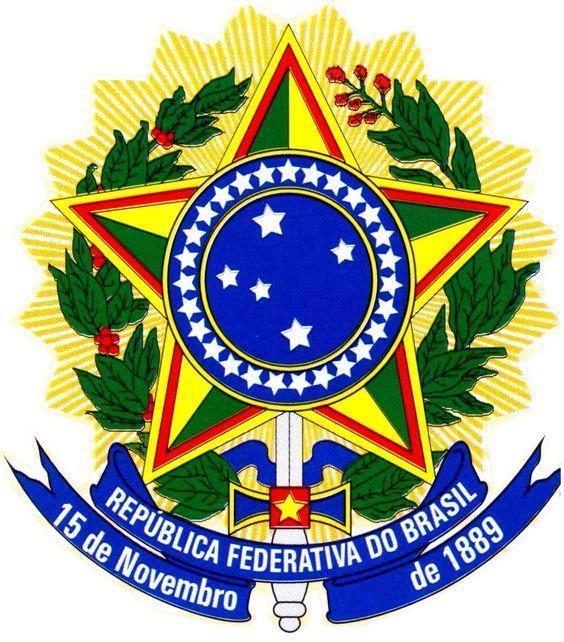 MINISTÉRIO DA EDUCAÇÃOUNIVERSIDADE FEDERAL DA INTEGRAÇÃO LATINO-AMERICANA – UNILA PRÓ-REITORIA DE GRADUAÇÃO ANEXO ISOLICITAÇÃO DE APOIO FINANCEIRO A DISCENTES, PARA REALIZAÇÃO DE PESQUISA DE CAMPO, VISITA TÉCNICA E VIAGENS DE ESTUDOS PARA A REALIZAÇÃO DE TCC*Exemplo de Formulário preenchido: https://drive.google.com/file/d/1aZ8FBZwW8EvG3yWrFG1LnRWrg_lYrbSF/view?usp=sharing_____________________________________________Local e data______________________________________________ Assinatura do Discente IdentificaçãoIdentificaçãoIdentificaçãoIdentificaçãoNome Completo:Nome Completo:Nome Completo:Matrícula:Telefone para contato:Telefone para contato:Telefone para contato:Telefone para contato:E-mail:E-mail:E-mail:E-mail:Curso de Graduação:Curso de Graduação:Curso de Graduação:Curso de Graduação:Componente Curricular da Solicitação:Componente Curricular da Solicitação:Componente Curricular da Solicitação:Componente Curricular da Solicitação:Docente Orientador:Docente Orientador:Docente Orientador:Docente Orientador:Detalhamento da SolicitaçãoDetalhamento da SolicitaçãoDetalhamento da SolicitaçãoDetalhamento da SolicitaçãoSolicito apoio financeiro para realização de: (  ) Pesquisa de campo (  ) Visita técnica (  ) Viagem de estudo Solicito apoio financeiro para realização de: (  ) Pesquisa de campo (  ) Visita técnica (  ) Viagem de estudo Solicito apoio financeiro para realização de: (  ) Pesquisa de campo (  ) Visita técnica (  ) Viagem de estudo Solicito apoio financeiro para realização de: (  ) Pesquisa de campo (  ) Visita técnica (  ) Viagem de estudo Recursos solicitados: (  ) Auxílio Transporte 		(  ) DiáriasRecursos solicitados: (  ) Auxílio Transporte 		(  ) DiáriasRecursos solicitados: (  ) Auxílio Transporte 		(  ) DiáriasRecursos solicitados: (  ) Auxílio Transporte 		(  ) Diárias1. ORÇAMENTO DE GASTOS COM TRANSPORTES*1. ORÇAMENTO DE GASTOS COM TRANSPORTES*1. ORÇAMENTO DE GASTOS COM TRANSPORTES*1. ORÇAMENTO DE GASTOS COM TRANSPORTES*DADOS DA ORIGEMDADOS DA ORIGEMDADOS DO DESTINODADOS DO DESTINOMunicípio de origem:Município de origem:Município de Destino (local de pesquisa):Município de Destino (local de pesquisa):Estado (província) / País:Estado (província) / País:Estado (província) / País:Estado (província) / País:Distância entre a Origem até o Destino (local de pesquisa):(distância em Km; utilizar o Google Mapas, disponível em www.google.com.br/maps)Distância entre a Origem até o Destino (local de pesquisa):(distância em Km; utilizar o Google Mapas, disponível em www.google.com.br/maps)Distância entre a Origem até o Destino (local de pesquisa):(distância em Km; utilizar o Google Mapas, disponível em www.google.com.br/maps)Distância entre a Origem até o Destino (local de pesquisa):(distância em Km; utilizar o Google Mapas, disponível em www.google.com.br/maps)Itinerário, tipo(s) de Transporte(s) que utilizará e valor:(listar os meios de transporte e a previsão de custo para a ida e a volta)Itinerário, tipo(s) de Transporte(s) que utilizará e valor:(listar os meios de transporte e a previsão de custo para a ida e a volta)Itinerário, tipo(s) de Transporte(s) que utilizará e valor:(listar os meios de transporte e a previsão de custo para a ida e a volta)Itinerário, tipo(s) de Transporte(s) que utilizará e valor:(listar os meios de transporte e a previsão de custo para a ida e a volta)PartidaTipo de transporte1.2.3.Tipo de transporte1.2.3.Valor1.2.3.Transportes durante a pesquisa1.2.3.1.2.3.1.2.3.Retorno1.2.3.1.2.3.1.2.3.VALOR TOTAL (transporte):VALOR TOTAL (transporte):VALOR TOTAL (transporte):VALOR TOTAL (transporte):2. ORÇAMENTO DE GASTOS COM DIÁRIAS2. ORÇAMENTO DE GASTOS COM DIÁRIAS2. ORÇAMENTO DE GASTOS COM DIÁRIAS2. ORÇAMENTO DE GASTOS COM DIÁRIASQuantidade de dias da pesquisa:(não considerar os dias de deslocamento)Quantidade de dias da pesquisa:(não considerar os dias de deslocamento)Valor Solicitado de diárias:Valor Solicitado de diárias:3. TOTAL DO ORÇAMENTO3. TOTAL DO ORÇAMENTO3. TOTAL DO ORÇAMENTO3. TOTAL DO ORÇAMENTOValor Total Solicitado (transporte + diárias):Valor Total Solicitado (transporte + diárias):Valor Total Solicitado (transporte + diárias):Valor Total Solicitado (transporte + diárias):4. OBSERVAÇÕES(Colocar outras observações que considerar pertinentes)4. OBSERVAÇÕES(Colocar outras observações que considerar pertinentes)4. OBSERVAÇÕES(Colocar outras observações que considerar pertinentes)4. OBSERVAÇÕES(Colocar outras observações que considerar pertinentes)